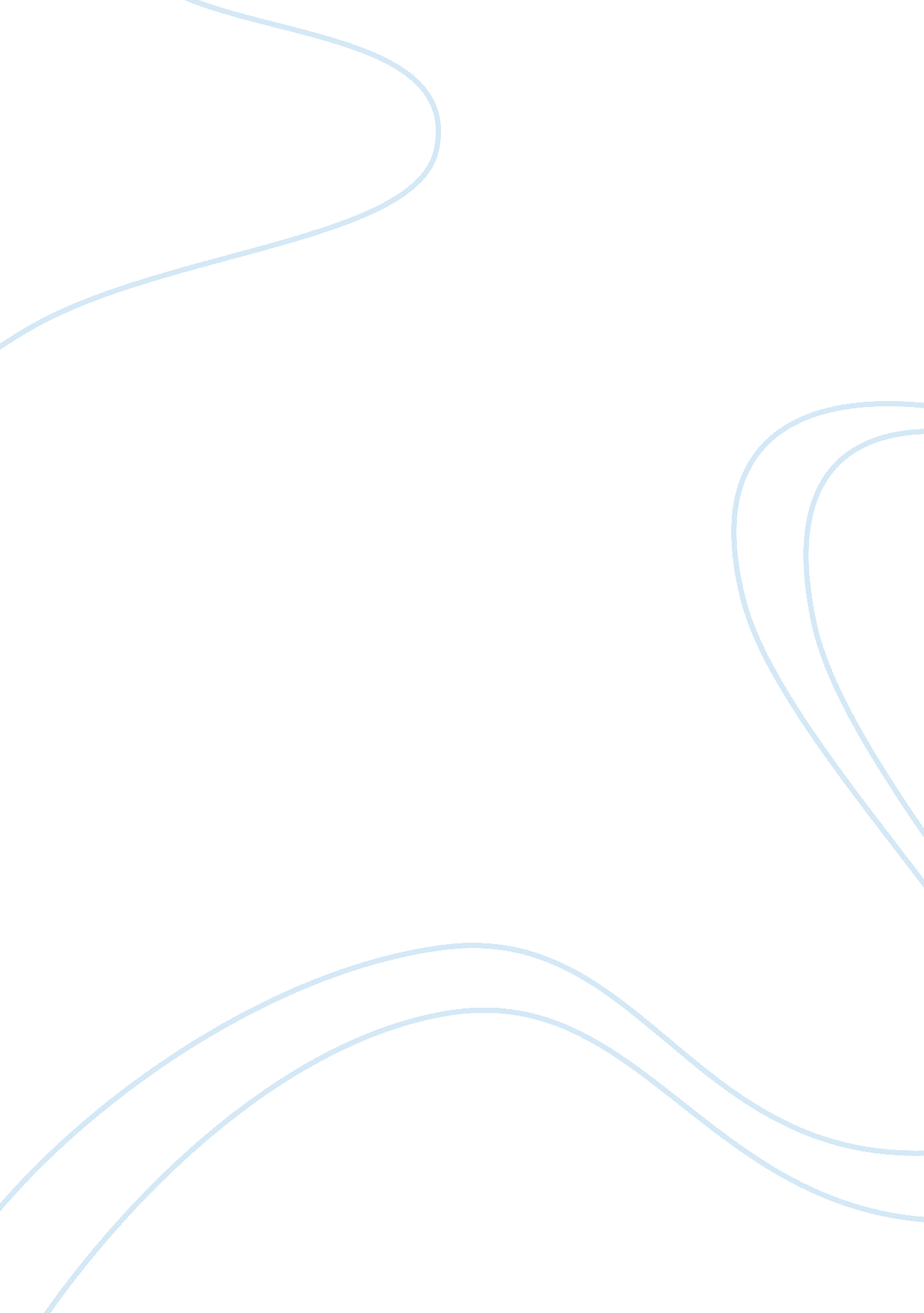 Free essay on uniformsBusiness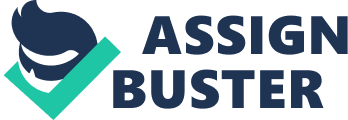 Pants below waist, baggy shirts with inappropriate signs, and piercings, this is not a good view early in the morning . We should keep wearing uniforms because if we stop wearing them it’s going to cause more issues . Even though some people say uniforms take away individuality and freedom of choice, students should wear uniforms to prevent from bullying and to keep children focused on academics instead of fashion trends. We should keep wearing uniforms because if we stop wearing them it’s going to cause more issues, such as bullying, plus the students are going to care more about what they wear then what they are supposed to be doing in school. Even the people that don’t like wearing uniforms agree of how it causes more issues such as bullying also it can start self of stem issues which leads to suicide and other not so good results. How they are going to be distracted on what they are wearing then just coming to school to learn which is not going to happen if we are always distracted. I’m tired of seeing other kids get bullied are what they say right now (peeled) because of what they are wearing . President Clinton made this a law because he noticed kids and teens where mostly caring about how they look on the outside than how they are on the inside. Even with uniforms kids are still getting bullied but with uniforms it’s unlikely to get bullied than when you are not wearing a uniform. Other kids from different schools say uniforms take away individuality and freedom of choice. That’s what other students say even though; those are the teens that say we should still wear uniforms. A lot of students from different middle schools don’t want to go to school wearing the same thing as somebody else every day. We don’t go to school to get bullied on our sense of style or to get noticed on the inappropriate clothing we wear. We go to school to learn and get an education. It also changes on how you act around your peers and other individuals’. I know uniforms take away individuality and freedom but it also takes away from other kids that does not care about fashion trends, they just come to school to learn and the kids that come to school trying to learn suffer from bullying because of what they wear that causes low self of- stem and other not so good results, This all explains why we should keep wearing uniforms This is why we should keep wearing uniforms. 